			Benvenuto nel mondo assicurativo ASSITGrazie all’accordo con ANVU siamo in grado di offrirti tutte le soluzioni assicurative a condizioni particolarmente vantaggiose.Le polizze sono pensate per coprire tutti gli eventuali rischi e comprendono differenti piani assicurativi personalizzati ad un costo sempre fisso e trasparente.In più, grazie a questa convenzione, potrai accedere anche agli altri prodotti assicurativi ASSIT con sconti fino al 35% rispetto alle tariffe di mercato. Scegli liberamente tra le offerte disponibili o scarica la Brochure per avere maggiori dettagli.IMPORTI PER ANNO. Prima dell'adesione prendere visione delle Condizioni Generali di Contratto e delle Note InformativePrima dell'adesione prendere visione delle Condizioni Generali di Contratto e delle Note InformativeUn’ampia gamma di prodotti assicurativi; dalla protezione contro gli infortuni, alla polizza della tua auto oppure alla protezione del futuro della famiglia o del lavoro. In più la disponibilità di un Tutor assicurativo dedicato esclusivamente agli Iscritti ANVU.Per tutte le informazioni sulle condizioni generali, per avere accesso anche ad altri prodotti esclusivi a costo convenzionato oppure per ricevere una consulenza ed un preventivo assolutamente gratuiti, contatta subito il tuo Tutor ASSIT ai riferimenti in calce. 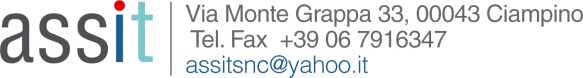 Euro 110  Euro 85Euro 199Euro 80Euro 60InfortuniTutela LegaleProtezione RC TemporaneaExtraProfessionaleTutela GiudiziariaAbitazioneCapo FamigliaCaso MorteSconto 25%Sconto 25%Sconto 25%Sconto 30%Sconto 30%AutoCamperIncendio&FurtoPolizzaTutelaMotoNauticaEventi SpecialiSanitariaRisparmio